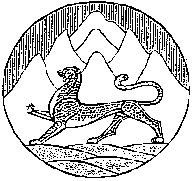 АДМИНИСТРАЦИЯ ДИГОРСКОГО РАЙОНА, РЕСПУБЛИКИ СЕВЕРНАЯ ОСЕТИЯ-АЛАНИЯГЛАВА АДМИНИСТРАЦИИ ДИГОРСКОГО РАЙОНАПОСТАНОВЛЕНИЕот  21.03.2014г.                №114а                                       г.Дигора.«О представлении гражданами, претендующимина замещение должностей муниципальной службы, имуниципальными служащими сведений о доходах, об имуществе и обязательствах имущественного характера»В соответствии со статьей 8 Федерального закона от 25 декабря . № 273-ФЗ "О противодействии коррупции", статьей 15 Федерального закона от 02.03.2007г. № 25-ФЗ «О муниципальной службе в Российской Федерации», пунктом 3 Указа Президента Российской Федерации от 18.05.2009г. № 559, статьей 11 Закона Республики Северная Осетия-Алания от 31.03.2008 г. №7-РЗ «О муниципальной службе в Республике Северная Осетия-Алания», постановляю:1. Утвердить прилагаемые:а) Положение о представлении гражданами, претендующими на замещение должностей муниципальной службы, и муниципальными служащими администрации Дигорского района сведений о доходах, об имуществе и обязательствах имущественного характера (приложение №1);б) форму справки о доходах, об имуществе и обязательствах имущественного характера гражданина, претендующего на замещение должности муниципальной службы (приложение №2);в) форму справки о доходах, об имуществе и обязательствах имущественного характера супруги (супруга) и несовершеннолетних детей гражданина, претендующего на замещение должности муниципальной службы (приложение №3);г) форму справки о доходах, об имуществе и обязательствах имущественного характера муниципального служащего администрации Дигорского района (приложение № 4);д) форму справки о доходах, об имуществе и обязательствах имущественного характера супруги (супруга) и несовершеннолетних детей муниципального служащего администрации Дигорского района (приложение №5).2. Установить, что Положение, утвержденное пунктом 1 настоящего постановления является обязательным к неукоснительному исполнению для лиц претендующих на замещение должностей муниципальной службы, и муниципальных служащих администрации Дигорского  района. 3. Заместителю управляющего делами по кадровым вопросам администрации Дигорского района Перисаевой М.З. руководствоваться в работе Положением, утвержденным пунктом 1 настоящего постановления и довести его до сведения муниципальных служащих администрации Дигорского района.4. Настоящее постановление вступает в силу со дня его подписания и подлежит обнародованию на стенде Администрации Дигорского района и на официальном сайте администрации Дигорского района в глобальной сети Интернет.    5. Контроль за исполнением настоящего постановления оставляю за собой.Глава администрации Дигорского района                    				          А.Т.ТаболовПриложение №1к постановлению главы администрации                                                                                              Дигорского района   от  21.03.2014г. №114АП О Л О Ж Е Н И Ео представлении гражданами, претендующими на замещение должностей муниципальной службы в администрацию Дигорского района, и муниципальными служащими администрации Дигорского района сведений о доходах, об имуществе и обязательствах имущественного характера1. Настоящим Положением определяется порядок представления гражданами, претендующими на замещение должностей муниципальной службы в администрацию Дигорского района и муниципальными служащими администрации Дигорского района и её структурных подразделений сведений о полученных ими доходах, об имуществе, принадлежащем им на праве собственности, и об их обязательствах имущественного характера, а также сведений о доходах супруги (супруга) и несовершеннолетних детей, об имуществе, принадлежащем им на праве собственности, и об их обязательствах имущественного характера (далее - сведения о доходах, об имуществе и обязательствах имущественного характера).2. Обязанность представлять сведения о доходах, об имуществе и обязательствах имущественного характера в соответствии с федеральными законами, законами Республики Северная Осетия-Алания возлагается на гражданина, претендующего на замещение должности муниципальной службы, предусмотренной реестром должностей, утвержденным Законом Республики Северная Осетия-Алания от 07 ноября . N 48-РЗ «О Реестре муниципальных должностей и Реестре должностей муниципальной службы в Республике Северная Осетия-Алания» (далее - гражданин), и на муниципального служащего, замещающего должность муниципальной службы, предусмотренную этим реестром должностей (далее – муниципальный служащий).3. Сведения о доходах, об имуществе и обязательствах имущественного характера представляются по утвержденным формам справок:а) гражданами - при назначении на должности муниципальной службы, предусмотренные реестром должностей, утвержденным по форме 2 настоящего Положения;б) муниципальными служащими, замещающими должности муниципальной службы, предусмотренные реестром должностей, указанным в пункте 2 настоящего Положения, - ежегодно, не позднее 30 апреля года, следующего за отчетным;4. Гражданин при назначении на должность муниципальной службы представляет:а) сведения о своих доходах, полученных от всех источников (включая доходы по прежнему месту работы или месту замещения выборной должности, пенсии, пособия, иные выплаты) за календарный год, предшествующий году подачи документов для замещения должности муниципальной службы, а также сведения об имуществе, принадлежащем ему на праве собственности, и о своих обязательствах имущественного характера по состоянию на первое число месяца, предшествующего месяцу подачи документов для замещения должности муниципальной службы (на отчетную дату);б) сведения о доходах супруги (супруга) и несовершеннолетних детей, полученных от всех источников (включая заработную плату, пенсии, пособия, иные выплаты) за календарный год, предшествующий году подачи гражданином документов для замещения должности муниципальной службы, а также сведения об имуществе, принадлежащем им на праве собственности, и об их обязательствах имущественного характера по состоянию на первое число месяца, предшествующего месяцу подачи гражданином документов для замещения должности муниципальной службы (на отчетную дату).5. Муниципальный служащий представляет ежегодно:а) сведения о своих доходах, полученных за отчетный период (с 1 января по 31 декабря) от всех источников (включая денежное содержание, пенсии, пособия, иные выплаты), а также сведения об имуществе, принадлежащем ему на праве собственности, и о своих обязательствах имущественного характера по состоянию на конец отчетного периода;б) сведения о доходах супруги (супруга) и несовершеннолетних детей, полученных за отчетный период (с 1 января по 31 декабря) от всех источников (включая заработную плату, пенсии, пособия, иные выплаты), а также сведения об имуществе, принадлежащем им на праве собственности, и об их обязательствах имущественного характера по состоянию на конец отчетного периода.6. Муниципальный служащий, замещающий должность муниципальной службы, не включенную в реестр должностей, утвержденный Законом Республики Северная Осетия-Алания от 07.11.2008г. N48-РЗ, и претендующий на замещение должности муниципальной службы, включенной в этот реестр должностей, представляет указанные сведения в соответствии с пунктом 2, подпунктом "а" пункта 3 и пунктом 4 настоящего Положения.7. Сведения о доходах, об имуществе и обязательствах имущественного характера представляются в кадровую службу администрации Дигорского района, в порядке, устанавливаемом настоящим Положением и иными нормативными документами администрации Дигорского района.8. В случае если гражданин или муниципальный служащий обнаружили, что в представленных ими в кадровую службу администрации Дигорского района сведениях о доходах, об имуществе и обязательствах имущественного характера не отражены или не полностью отражены какие-либо сведения либо имеются ошибки, они вправе представить уточненные сведения в порядке, установленном настоящим Положением.Уточненные сведения, представленные муниципальным служащим после истечения срока, указанного в подпункте "б" пункта 3 настоящего Положения, не считаются представленными с нарушением срока.9. В случае непредставления по объективным причинам муниципальным служащим сведений, указанных в подпунктах «а» и «б» пункта 5 настоящего Положения, данный факт подлежит рассмотрению на соответствующей комиссии по соблюдению требований к служебному поведению муниципальных служащих и урегулированию конфликта интересов в администрации Дигорского района.10. Проверка достоверности и полноты сведений о доходах, об имуществе и обязательствах имущественного характера, представленных в соответствии с настоящим Положением гражданином и муниципальным служащим, осуществляется в соответствии с законодательством Российской Федерации.11. Сведения о доходах, об имуществе и обязательствах имущественного характера, представляемые в соответствии с настоящим Положением гражданином и муниципальным служащим, являются сведениями конфиденциального характера, если федеральным законом они не отнесены к сведениям, составляющим государственную тайну.Эти сведения предоставляются главе Дигорского района, главе администрации Дигорского района и другим должностным лицам органов местного самоуправления, наделенным полномочиями назначать на должность и освобождать от должности муниципальных служащих, а также иным должностным лицам в случаях, предусмотренных федеральными законами.12. Сведения о доходах, об имуществе и обязательствах имущественного характера муниципального служащего, его супруги (супруга) и несовершеннолетних детей в соответствии с порядком, утверждаемым Главой администрации Дигорского района, по их решению и с письменного согласия муниципальных служащих, могут размещаться на официальном сайте администрации Дигорского района, а в случае отсутствия этих сведений на официальном сайте Дигорского района на тех же условиях - предоставляться общероссийским, республиканским и районным средствам массовой информации для опубликования по их мотивированным (обоснованным) запросам.13. Муниципальные служащие, в должностные обязанности которых входит работа со сведениями о доходах, об имуществе и обязательствах имущественного характера, виновные в их разглашении или использовании в целях, не предусмотренных законодательством Российской Федерации, Республики Северная Осетия-Алания и муниципальными правовыми актами, несут ответственность в соответствии с законодательством Российской Федерации.14. Сведения о доходах, об имуществе и обязательствах имущественного характера, представленные в соответствии с настоящим Положением гражданином или муниципальным служащим, указанным в пункте 6 настоящего Положения, при назначении на должность муниципальной службы, а также представляемые муниципальным служащим ежегодно, и информация о результатах проверки достоверности и полноты этих сведений приобщаются к личному делу муниципального служащего.В случае если гражданин или муниципальный служащий, указанный в пункте 6 настоящего Положения, представившие в кадровую службу администрации Дигорского района справки о своих доходах, об имуществе и обязательствах имущественного характера, а также о доходах, об имуществе и обязательствах имущественного характера своих супруги (супруга) и несовершеннолетних детей, не были назначены на должность муниципальной службы, включенную в реестр должностей, утвержденный Законом Республики Северная Осетия-Алания от 07.11.2008г. N48-РЗ, эти справки возвращаются им по их письменному заявлению вместе с другими документами.15. В случае непредставления или представления заведомо ложных сведений о доходах, об имуществе и обязательствах имущественного характера гражданин не может быть назначен на должность муниципальной службы, а муниципальный служащий освобождается от должности муниципальной службы или подвергается иным видам дисциплинарной и иной ответственности в соответствии с законодательством Российской Федерации.                                                                                            Приложение №2                                            к постановлению главы администрации Дигорского района от _________ г. N ___В _____________________________________________________(указывается наименование кадрового подразделения администрации Дигорского района)СПРАВКАо доходах, об имуществе и обязательствах имущественного характера гражданина, претендующего на замещение должности муниципальной службыЯ, __________________________________________________________________________________________________________________________________,(фамилия, имя, отчество, дата рождения)____________________________________________________________________________________________________________________________________________________________________________________________________________________________,(основное место работы или службы, занимаемая должность; в случаеотсутствия основного места работы или службы - род занятий)проживающий по адресу: ______________________________________________			(адрес места жительства)_______________________________________________________,сообщаю сведения <1> о своих доходах, об имуществе, принадлежащем мне на праве собственности, о вкладах в банках, ценных бумагах, об обязательствах имущественного характера:    --------------------------------    <1> Сведения, за исключением сведений о доходах, указываются по состоянию на 1-е число месяца, предшествующего месяцу подачи документов для замещения должности муниципальной  службы (на отчетную дату).	    Раздел 1. Сведения о доходах <1>--------------------------------<1> Указываются доходы (включая пенсии, пособия, иные выплаты) за год, предшествующий году подачи документов для замещения должности муниципальной службы.    <2>  Доход, полученный  в  иностранной валюте, указывается  в рублях по курсу Банка России на дату получения дохода.    Раздел 2. Сведения об имуществе    2.1. Недвижимое имущество    --------------------------------    <1> Указывается вид собственности (индивидуальная, общая); для совместной собственности указываются иные лица (Ф.И.О. или наименование), в собственности которых находится имущество; для долевой собственности указывается доля гражданина, претендующего на замещение должности муниципальной службы, который представляет сведения.    <2> Указывается вид земельного участка (пая, доли): под индивидуальное жилищное строительство, дачный, садовый, приусадебный, огородный и другие.    2.2. Транспортные средства --------------------------------    <1> Указывается вид собственности (индивидуальная, общая); для совместной собственности указываются иные лица (Ф.И.О. или наименование), в собственности которых находится имущество; для долевой собственности указывается доля гражданина, претендующего на замещение должности муниципальной службы, который представляет сведения.Раздел 3. Сведения о денежных средствах, находящихся на счетах в банках и иных кредитных организациях --------------------------------    <1> Указываются вид счета (депозитный, текущий, расчетный, ссудный и другие) и валюта счета.    <2> Остаток на счете указывается по состоянию на отчетную дату. Для счетов в иностранной валюте остаток указывается в рублях по курсу Банка России на отчетную дату.    Раздел 4. Сведения о ценных бумагах    4.1. Акции и иное участие в коммерческих организациях    --------------------------------    <1> Указываются полное или сокращенное официальное наименование организации и ее организационно-правовая форма (акционерное общество, общество с ограниченной ответственностью, товарищество, производственный кооператив и другие).    <2> Уставный капитал указывается согласно учредительным документам организации по состоянию на отчетную дату. Для уставных капиталов, выраженных в иностранной валюте, уставный капитал указывается в рублях по курсу Банка России на отчетную дату.    <3> Доля участия выражается в процентах от уставного капитала. Для акционерных обществ указываются  также номинальная стоимость и количество акций.    <4> Указываются основание приобретения доли участия (учредительный договор, приватизация, покупка, мена, дарение, наследование и другие), а также реквизиты (дата, номер) соответствующего договора или акта.    4.2. Иные ценные бумаги    Итого по разделу 4 "Сведения о ценных бумагах" суммарная декларированная стоимость ценных бумаг, включая доли участия в коммерческих организациях (руб.), __________________________________________________________________ _______________________________________________________________________.    --------------------------------    <1> Указываются все ценные бумаги по видам (облигации, векселя и другие), за исключением акций, указанных в подразделе "Акции и иное участие в коммерческих организациях".    <2> Указывается общая стоимость ценных бумаг данного вида исходя из стоимости их приобретения (а если ее нельзя определить - исходя из рыночной стоимости или номинальной  стоимости).  Для обязательств, выраженных в иностранной валюте, стоимость указывается в рублях по курсу Банка России на отчетную дату.Раздел 5. Сведения об обязательствах имущественного характера    5.1. Объекты недвижимого имущества, находящиеся в пользовании <1>    --------------------------------    <1> Указываются по состоянию на отчетную дату.    <2> Указывается вид недвижимого имущества (земельный участок, жилой дом, дача и другие).    <3> Указываются вид пользования (аренда, безвозмездное пользование и другие) и сроки пользования.    <4> Указываются основание пользования (договор, фактическое предоставление и другие), а также реквизиты (дата, номер) соответствующего договора или акта.    5.2. Прочие обязательства <1>    Достоверность и полноту настоящих сведений подтверждаю."__" ___________ 20__ г. __________________________________________________                           		(подпись гражданина, претендующего на замещение                            					  	должности муниципальной службы)___________________________________________________________________________(Ф.И.О. и подпись лица, принявшего справку)--------------------------------<1> Указываются имеющиеся на отчетную дату срочные обязательства финансового характера на сумму, превышающую 100-кратный размер минимальной оплаты труда, установленный на отчетную дату.<2> Указывается существо обязательства (заем, кредит и другие).<3> Указывается вторая сторона обязательства: кредитор или должник, его фамилия, имя и отчество (наименование юридического лица), адрес.<4> Указываются основание возникновения обязательства (договор, передача денег или имущества и другие), а также реквизиты (дата, номер) соответствующего договора или акта.<5> Указывается сумма основного обязательства (без суммы процентов). Для обязательств, выраженных в иностранной валюте, сумма указывается в рублях по курсу Банка России на отчетную дату.<6> Указываются годовая процентная ставка обязательства, заложенное в обеспечение обязательства имущество, выданные в обеспечение обязательства гарантии и поручительства.Приложение №3к постановлению главы администрации Дигорского района от _________ г. N___В _____________________________________________________(указывается наименование кадрового подразделения администрации Дигорского района)СПРАВКАо доходах, об имуществе и обязательствах имущественного характера супруги (супруга) и несовершеннолетних детей гражданина, претендующего на замещение должности муниципальной службы <1>Я, __________________________________________________________________________________________________________________________________,(фамилия, имя, отчество, дата рождения)____________________________________________________________________________________________________________________________________________________________________________________________________________________________,(основное место работы или службы, занимаемая должность; в случаеотсутствия основного места работы или службы - род занятий)проживающий по адресу: ______________________________________________			(адрес места жительства)_______________________________________________________,сообщаю сведения <2> о доходах моей (моего) ______________________________,									(супруги (супруга),________________________________________________________________________несовершеннолетней дочери, несовершеннолетнего сына)_______________________________________________________________________,(фамилия, имя, отчество, дата рождения)_______________________________________________________________________,(основное место работы или службы, занимаемая должность; в случае отсутствия основного места работы или службы – род занятий)об имуществе, принадлежащем ей (ему) на праве собственности, о вкладах в банках, ценных бумагах, об обязательствах имущественного характера:--------------------------------    <1> Сведения представляются отдельно на супругу (супруга) и на каждого из несовершеннолетних детей гражданина, претендующего на замещение должности муниципальной службы, который представляет сведения.     <2> Сведения, за исключением сведений о доходах, указываются по состоянию на 1-е число месяца, предшествующего месяцу подачи документов для замещения должности муниципальной  службы (на отчетную дату).	Раздел 1. Сведения о доходах <1>--------------------------------<1> Указываются доходы (включая пенсии, пособия, иные выплаты) за год, предшествующий году подачи документов для замещения должности муниципальной службы.    <2>  Доход, полученный  в  иностранной валюте, указывается  в рублях по курсу Банка России на дату получения дохода. Раздел 2. Сведения об имуществе    2.1. Недвижимое имущество    --------------------------------    <1> Указывается вид собственности (индивидуальная, общая); для совместной собственности указываются иные лица (Ф.И.О. или наименование), в собственности которых находится имущество; для долевой собственности указывается доля члена семьи гражданина, претендующего на замещение должности муниципальной службы, который представляет сведения.    <2> Указывается вид земельного участка (пая, доли): под индивидуальное жилищное строительство, дачный, садовый, приусадебный, огородный и другие.    2.2. Транспортные средства --------------------------------    <1> Указывается вид собственности (индивидуальная, общая); для совместной собственности указываются иные лица (Ф.И.О. или наименование), в собственности которых находится имущество; для долевой собственности указывается доля члена семьи гражданина, претендующего на замещение должности муниципальной службы, который представляет сведения.Раздел 3. Сведения о денежных средствах, находящихся на счетах в банках и иных кредитных организациях --------------------------------    <1> Указываются вид счета (депозитный, текущий, расчетный, ссудный и другие) и валюта счета.    <2> Остаток на счете указывается по состоянию на отчетную дату. Для счетов в иностранной валюте остаток указывается в рублях по курсу Банка России на отчетную дату.    Раздел 4. Сведения о ценных бумагах    4.1. Акции и иное участие в коммерческих организациях    --------------------------------    <1> Указываются полное или сокращенное официальное наименование организации и ее организационно-правовая форма (акционерное общество, общество с ограниченной ответственностью, товарищество, производственный кооператив и другие).    <2> Уставный капитал указывается согласно учредительным документам организации по состоянию на отчетную дату. Для уставных капиталов, выраженных в иностранной валюте, уставный капитал указывается в рублях по курсу Банка России на отчетную дату.    <3> Доля участия выражается в процентах от уставного капитала. Для акционерных обществ указываются  также номинальная стоимость и количество акций.    <4> Указываются основание приобретения доли участия (учредительный договор, приватизация, покупка, мена, дарение, наследование и другие), а также реквизиты (дата, номер) соответствующего договора или акта.    4.2. Иные ценные бумаги    Итого по разделу 4 "Сведения о ценных бумагах" суммарная декларированная стоимость ценных бумаг, включая доли участия в коммерческих организациях (руб.), __________________________________________________________________ _______________________________________________________________________.    --------------------------------    <1> Указываются все ценные бумаги по видам (облигации, векселя и другие), за исключением акций, указанных в подразделе "Акции и иное участие в коммерческих организациях".    <2> Указывается общая стоимость ценных бумаг данного вида исходя из стоимости их приобретения (а если ее нельзя определить - исходя из рыночной стоимости или номинальной  стоимости).  Для обязательств, выраженных в иностранной валюте, стоимость указывается в рублях по курсу Банка России на отчетную дату.Раздел 5. Сведения об обязательствах имущественного характера    5.1. Объекты недвижимого имущества, находящиеся в пользовании <1>    --------------------------------    <1> Указываются по состоянию на отчетную дату.    <2> Указывается вид недвижимого имущества (земельный участок, жилой дом, дача и другие).    <3> Указываются вид пользования (аренда, безвозмездное пользование и другие) и сроки пользования.    <4> Указываются основание пользования (договор, фактическое предоставление и другие), а также реквизиты (дата, номер) соответствующего договора или акта.    5.2. Прочие обязательства <1>    Достоверность и полноту настоящих сведений подтверждаю."__" ___________ 20__ г. __________________________________________________                           		(подпись гражданина, претендующего на замещение                            					  	должности муниципальной службы)___________________________________________________________________________(Ф.И.О. и подпись лица, принявшего справку)--------------------------------<1> Указываются имеющиеся на отчетную дату срочные обязательства финансового характера на сумму, превышающую 100-кратный размер минимальной оплаты труда, установленный на отчетную дату.<2> Указывается существо обязательства (заем, кредит и другие).<3> Указывается вторая сторона обязательства: кредитор или должник, его фамилия, имя и отчество (наименование юридического лица), адрес.<4> Указываются основание возникновения обязательства (договор, передача денег или имущества и другие), а также реквизиты (дата, номер) соответствующего договора или акта.<5> Указывается сумма основного обязательства (без суммы процентов). Для обязательств, выраженных в иностранной валюте, сумма указывается в рублях по курсу Банка России на отчетную дату.<6> Указываются годовая процентная ставка обязательства, заложенное в обеспечение обязательства имущество, выданные в обеспечение обязательства гарантии и поручительства.Приложение №4к постановлению главы администрацииДигорского района от _________ г. N ___В _____________________________________________________(указывается наименование кадрового подразделения администрации Дигорского  района)СПРАВКАо доходах, об имуществе и обязательствах имущественного характера муниципального служащего администрации Дигорского районаЯ, __________________________________________________________________________________________________________________________________,(фамилия, имя, отчество, дата рождения)____________________________________________________________________________________________________________________________________________________________________________________________________________________________,(место службы и занимаемая должность)проживающий по адресу: ______________________________________________			(адрес места жительства)_______________________________________________________,сообщаю сведения о своих доходах за отчетный период с 1 января 20___г. по 31 декабря 20___г., об имуществе, принадлежащем мне на праве собственности, о вкладах в банках, ценных бумагах, об обязательствах имущественного характера по состоянию на конец отчетного периода (на отчетную дату):    Раздел 1. Сведения о доходах 1--------------------------------1 Указываются доходы (включая пенсии, пособия, иные выплаты) за отчетный период.2 Доход, полученный  в  иностранной валюте, указывается  в рублях по курсу Банка России на дату получения дохода.Раздел 2. Сведения об имуществе    2.1. Недвижимое имущество    --------------------------------1 Указывается вид собственности (индивидуальная, общая); для совместной собственности указываются иные лица (Ф.И.О. или наименование), в собственности которых находится имущество; для долевой собственности указывается доля муниципального служащего, который представляет сведения.2 Указывается вид земельного участка (пая, доли): под индивидуальное жилищное строительство, дачный, садовый, приусадебный, огородный и другие. 2.2. Транспортные средства --------------------------------1 Указывается вид собственности (индивидуальная, общая); для совместной собственности указываются иные лица (Ф.И.О. или наименование), в собственности которых находится имущество; для долевой собственности указывается доля муниципального служащего, который представляет сведения.Раздел 3. Сведения о денежных средствах, находящихся на счетах в банках и иных кредитных организациях --------------------------------   1 Указываются вид счета (депозитный, текущий, расчетный, ссудный и другие) и валюта счета.   2 Остаток на счете указывается по состоянию на отчетную дату. Для счетов в иностранной валюте остаток указывается в рублях по курсу Банка России на отчетную дату.    Раздел 4. Сведения о ценных бумагах    4.1. Акции и иное участие в коммерческих организациях    --------------------------------    1 Указываются полное или сокращенное официальное наименование организации и ее организационно-правовая форма (акционерное общество, общество с ограниченной ответственностью, товарищество, производственный кооператив и другие).    2 Уставный капитал указывается согласно учредительным документам организации по состоянию на отчетную дату. Для уставных капиталов, выраженных в иностранной валюте, уставный капитал указывается в рублях по курсу Банка России на отчетную дату.    3 Доля участия выражается в процентах от уставного капитала. Для акционерных обществ указываются  также номинальная стоимость и количество акций.    4 Указываются основание приобретения доли участия (учредительный договор, приватизация, покупка, мена, дарение, наследование и другие), а также реквизиты (дата, номер) соответствующего договора или акта.    4.2. Иные ценные бумаги    Итого по разделу 4 "Сведения о ценных бумагах" суммарная декларированная стоимость ценных бумаг, включая доли участия в коммерческих организациях (руб.), __________________________________________________________________ _______________________________________________________________________.    --------------------------------    1 Указываются все ценные бумаги по видам (облигации, векселя и другие), за исключением акций, указанных в подразделе "Акции и иное участие в коммерческих организациях".    2 Указывается общая стоимость ценных бумаг данного вида исходя из стоимости их приобретения (а если ее нельзя определить - исходя из рыночной стоимости или номинальной  стоимости).  Для обязательств, выраженных в иностранной валюте, стоимость указывается в рублях по курсу Банка России на отчетную дату.Раздел 5. Сведения об обязательствах имущественного характера    5.1. Объекты недвижимого имущества, находящиеся в пользовании <1>    --------------------------------    1 Указываются по состоянию на отчетную дату.    2 Указывается вид недвижимого имущества (земельный участок, жилой дом, дача и другие).    3 Указываются вид пользования (аренда, безвозмездное пользование и другие) и сроки пользования.    4 Указываются основание пользования (договор, фактическое предоставление и другие), а также реквизиты (дата, номер) соответствующего договора или акта.    5.2. Прочие обязательства 1    Достоверность и полноту настоящих сведений подтверждаю."__" ___________ 20__ г. __________________________________________________                           		(подпись муниципального служащего)___________________________________________________________________________(Ф.И.О. и подпись лица, принявшего справку)--------------------------------1 Указываются имеющиеся на отчетную дату срочные обязательства финансового характера на сумму, превышающую 100-кратный размер минимальной оплаты труда, установленный на отчетную дату.2 Указывается существо обязательства (заем, кредит и другие).3 Указывается вторая сторона обязательства: кредитор или должник, его фамилия, имя и отчество (наименование юридического лица), адрес.4 Указываются основание возникновения обязательства (договор, передача денег или имущества и другие), а также реквизиты (дата, номер) соответствующего договора или акта.5 Указывается сумма основного обязательства (без суммы процентов). Для обязательств, выраженных в иностранной валюте, сумма указывается в рублях по курсу Банка России на отчетную дату.6 Указываются годовая процентная ставка обязательства, заложенное в обеспечение обязательства имущество, выданные в обеспечение обязательства гарантии и поручительства.Приложение №5к постановлению главы администрации Дигорского района от __________ г. N ____В _____________________________________________________(указывается наименование кадрового подразделения администрации Дигорского района)СПРАВКАо доходах, об имуществе и обязательствах имущественного характера супруги (супруга) и несовершеннолетних детей муниципального служащего администрации Дигорского района 1Я, __________________________________________________________________________________________________________________________________,(фамилия, имя, отчество, дата рождения)____________________________________________________________________________________________________________________________________________________________________________________________________________________________,(место службы, занимаемая должность)проживающий по адресу: ______________________________________________			(адрес места жительства)_______________________________________________________,сообщаю сведения о доходах за отчетный период с 1 января 20___г. по 31 декабря 20___г. моей (моего) _____________________________________________________,			   (супруги (супруга), несовершеннолетней дочери, несовершеннолетнего сына)_______________________________________________________________________,(фамилия, имя, отчество, дата рождения)_______________________________________________________________________,(основное место работы или службы, занимаемая должность; в случае отсутствия основного места работы или службы – род занятий)об имуществе, принадлежащем ей (ему) на праве собственности, о вкладах в банках, ценных бумагах, об обязательствах имущественного характера по состоянию на конец отчетного периода (на отчетную дату):--------------------------------    1 Сведения представляются отдельно на супругу (супруга) и на каждого из несовершеннолетних детей муниципального служащего, который представляет сведения.Раздел 1. Сведения о доходах 11 Указываются доходы (включая пенсии, пособия, иные выплаты) за отчетный период.2 Доход, полученный  в  иностранной валюте, указывается  в рублях по курсу Банка России на дату получения дохода.    Раздел 2. Сведения об имуществе    2.1. Недвижимое имущество 1 Указывается вид собственности (индивидуальная, общая); для совместной собственности указываются иные лица (Ф.И.О. или наименование), в собственности которых находится имущество; для долевой собственности указывается доля члена семьи муниципального служащего, который представляет сведения.2 Указывается вид земельного участка (пая, доли): под индивидуальное жилищное строительство, дачный, садовый, приусадебный, огородный и другие.    2.2. Транспортные средства --------------------------------    1 Указывается вид собственности (индивидуальная, общая); для совместной собственности указываются иные лица (Ф.И.О. или наименование), в собственности которых находится имущество; для долевой собственности указывается доля члена семьи муниципального служащего, который представляет сведения.Раздел 3. Сведения о денежных средствах, находящихся на счетах в банках и иных кредитных организациях --------------------------------    1 Указываются вид счета (депозитный, текущий, расчетный, ссудный и другие) и валюта счета.    2 Остаток на счете указывается по состоянию на отчетную дату. Для счетов в иностранной валюте остаток указывается в рублях по курсу Банка России на отчетную дату.    Раздел 4. Сведения о ценных бумагах    4.1. Акции и иное участие в коммерческих организациях    --------------------------------    1 Указываются полное или сокращенное официальное наименование организации и ее организационно-правовая форма (акционерное общество, общество с ограниченной ответственностью, товарищество, производственный кооператив и другие).    2 Уставный капитал указывается согласно учредительным документам организации по состоянию на отчетную дату. Для уставных капиталов, выраженных в иностранной валюте, уставный капитал указывается в рублях по курсу Банка России на отчетную дату.    3 Доля участия выражается в процентах от уставного капитала. Для акционерных обществ указываются  также номинальная стоимость и количество акций.    4 Указываются основание приобретения доли участия (учредительный договор, приватизация, покупка, мена, дарение, наследование и другие), а также реквизиты (дата, номер) соответствующего договора или акта.4.2. Иные ценные бумаги    Итого по разделу 4 "Сведения о ценных бумагах" суммарная декларированная стоимость ценных бумаг, включая доли участия в коммерческих организациях (руб.), __________________________________________________________________ _______________________________________________________________________.    --------------------------------    1 Указываются все ценные бумаги по видам (облигации, векселя и другие), за исключением акций, указанных в подразделе "Акции и иное участие в коммерческих организациях".    2 Указывается общая стоимость ценных бумаг данного вида исходя из стоимости их приобретения (а если ее нельзя определить - исходя из рыночной стоимости или номинальной  стоимости).  Для обязательств, выраженных в иностранной валюте, стоимость указывается в рублях по курсу Банка России на отчетную дату.Раздел 5. Сведения об обязательствах имущественного характера    5.1. Объекты недвижимого имущества, находящиеся в пользовании 1    --------------------------------    1 Указываются по состоянию на отчетную дату.    2 Указывается вид недвижимого имущества (земельный участок, жилой дом, дача и другие).    3 Указываются вид пользования (аренда, безвозмездное пользование и другие) и сроки пользования.    4 Указываются основание пользования (договор, фактическое предоставление и другие), а также реквизиты (дата, номер) соответствующего договора или акта.    5.2. Прочие обязательства 1    Достоверность и полноту настоящих сведений подтверждаю."__" ___________ 20__ г. __________________________________________________                           		(подпись муниципального служащего)___________________________________________________________________________(Ф.И.О. и подпись лица, принявшего справку)--------------------------------<1> Указываются имеющиеся на отчетную дату срочные обязательства финансового характера на сумму, превышающую 100-кратный размер минимальной оплаты труда, установленный на отчетную дату.<2> Указывается существо обязательства (заем, кредит и другие).<3> Указывается вторая сторона обязательства: кредитор или должник, его фамилия, имя и отчество (наименование юридического лица), адрес.<4> Указываются основание возникновения обязательства (договор, передача денег или имущества и другие), а также реквизиты (дата, номер) соответствующего договора или акта.<5> Указывается сумма основного обязательства (без суммы процентов). Для обязательств, выраженных в иностранной валюте, сумма указывается в рублях по курсу Банка России на отчетную дату.<6> Указываются годовая процентная ставка обязательства, заложенное в обеспечение обязательства имущество, выданные в обеспечение обязательства гарантии и поручительства.№  п/пВид доходаВеличина                                                         дохода <2> (руб.)1231Доход по основному месту работы                        2Доход от педагогической деятельности                   3Доход от научной деятельности                          4Доход от иной творческой деятельности                  5Доход от вкладов в банках и иных кредитных организациях6Доход от ценных бумаг и долей участия в коммерческих организациях   7Иные доходы (указать вид дохода):1)2)3)                     8Итого доход за отчетный период                         № п/пВид и наименование имуществаВид собственности<1>      Место нахождения (адрес)Площадь (кв. м)123451Земельные участки <2>:      1)2)3)2Жилые дома:                 1)2)3)3Квартиры:                   1)2)3)4Дачи:                       1)2)3)5Гаражи:   1)2)3)                 6Иное недвижимое имущество:  1)2)3)                 № п/пВид и марка транспортного средстваВид собственности <1>Место регистрации12341Автомобили легковые:1)2)3)2Автомобили грузовые:1)2)3)3Автоприцепы:1)2)3)4Мототранспортные средства:1)2)3)5Сельскохозяйственная техника: 1)2)3)      6Водный транспорт:1)2)3)7Воздушный транспорт:   1)2)3)             8Иные транспортные средства:1)2)3)  N 
п/пНаименование и адрес   
банка или иной кредитной 
организацииВид и валюта 
счета <1>Дата  
открытия
счетаНомер 
счетаОстаток на 
счете <2> 
(руб.)1234561  2  3  4  5  6  7  N 
п/пНаименование и организационно-   
правовая форма    
организации <1>Место нахождения
организации   
(адрес)Уставный  
капитал <2>
(руб.)Доля  
участия 
<3>Основание
участия 
<4>1234561  2  3  4  5  N 
п/пВид ценной бумаги 
<1>Лицо,    
выпустившее 
ценную    
бумагуНоминальная 
величина   
обязательства
(руб.)Общее   
количествоОбщая   
стоимость 
<2>    
(руб.)1234561  2  3  4  5  6  N  
п/пВид      
имущества <2>Вид и сроки  
пользования <3>Основание   
пользования <4>Место   
нахождения 
(адрес)Площадь 
(кв. м)1234561   2   3   N  
п/пСодержание  
обязательства
<2>Кредитор 
(должник)
<3>Основание  
возникновения
<4>Сумма     
обязательства 
<5> (руб.)Условия   
обязательства
<6>1234561   2   3   №  п/пВид доходаВеличина                                                         дохода <2> (руб.)1231Доход по основному месту работы 2Доход от педагогической деятельности 3Доход от научной деятельности4Доход от иной творческой деятельности5Доход от вкладов в банках и иных кредитных организациях6Доход от ценных бумаг и долей участия в коммерческих организациях   7Иные доходы (указать вид дохода):1)2)3)                     8Итого доход за отчетный период  № п/пВид и наименование имуществаВид собственности<1>      Место нахождения (адрес)Площадь (кв. м)123451Земельные участки <2>:      1)2)3)2Жилые дома:                 1)2)3)3Квартиры:                   1)2)3)4Дачи:                       1)2)3)5Гаражи:   1)2)3)                 6Иное недвижимое имущество:  1)2)3)                 № п/пВид и марка транспортного средстваВид собственности <1>Место регистрации12341Автомобили легковые:1)2)3)2Автомобили грузовые:1)2)3)3Автоприцепы:1)2)3)4Мототранспортные средства:1)2)3)5Сельскохозяйственная техника: 1)2)3)      6Водный транспорт:1)2)3)7Воздушный транспорт:   1)2)3)             8Иные транспортные средства:1)2)3)  N 
п/пНаименование и адрес   
банка или иной кредитной 
организацииВид и валюта 
счета <1>Дата  
открытия
счетаНомер 
счетаОстаток на 
счете <2> 
(руб.)1234561  2  3  4  5  N 
п/пНаименование и организационно-   
правовая форма    
организации <1>Место нахождения
организации   
(адрес)Уставный  
капитал <2>
(руб.)Доля  
участия 
<3>Основание
участия 
<4>1234561  2  3  4  5  N 
п/пВид ценной бумаги 
<1>Лицо,    
выпустившее 
ценную    
бумагуНоминальная 
величина   
обязательства
(руб.)Общее   
количествоОбщая   
стоимость 
<2>    
(руб.)1234561  2  3  4  5  6  N  
п/пВид      
имущества <2>Вид и сроки  
пользования <3>Основание   
пользования <4>Место   
нахождения 
(адрес)Площадь 
(кв. м)1234561   2   3   N  
п/пСодержание  
обязательства
<2>Кредитор 
(должник)
<3>Основание  
возникновения
<4>Сумма     
обязательства 
<5> (руб.)Условия   
обязательства
<6>1234561   2   3   №  п/пВид доходаВеличина                                                         дохода 2 (руб.)1231Доход по основному месту работы                        2Доход от педагогической деятельности                   3Доход от научной деятельности                          4Доход от иной творческой деятельности                  5Доход от вкладов в банках и иных кредитных организациях6Доход от ценных бумаг и долей участия в коммерческих организациях   7Иные доходы (указать вид дохода):1)2)3)                     8Итого доход за отчетный период                         № п/пВид и наименование имуществаВид собственности 1     Место нахождения (адрес)Площадь (кв. м)123451Земельные участки 2:      1)2)3)2Жилые дома:                 1)2)3)3Квартиры:                   1)2)3)4Дачи:                       1)2)3)5Гаражи:   1)2)3)                 6Иное недвижимое имущество:  1)2)3)                 № п/пВид и марка транспортного средстваВид собственности 1Место регистрации12341Автомобили легковые:1)2)3)2Автомобили грузовые:1)2)3)3Автоприцепы:1)2)3)4Мототранспортные средства:1)2)3)5Сельскохозяйственная техника: 1)2)3)      6Водный транспорт:1)2)3)7Воздушный транспорт:   1)2)3)             8Иные транспортные средства:1)2)3)  N 
п/пНаименование и адрес   
банка или иной кредитной 
организацииВид и валюта 
счета 1Дата  
открытия
счетаНомер 
счетаОстаток на 
счете 2 
(руб.)1234561  2  3  N 
п/пНаименование и организационно-   
правовая форма    
организации 1Место нахождения
организации   
(адрес)Уставный  
капитал 2
(руб.)Доля  
участия 3
Основание
участия 41234561  2  3  4  5  N 
п/пВид ценной бумаги 1Лицо,    
выпустившее 
ценную    
бумагуНоминальная 
величина   
обязательства
(руб.)Общее   
количествоОбщая   
стоимость 2    
(руб.)1234561  2 3 4  5  6  N  
п/пВид      
имущества 2Вид и сроки  
пользования 3Основание   
пользования 4Место   
нахождения 
(адрес)Площадь 
(кв. м)1234561   2  3   N  
п/пСодержание  
обязательства 2Кредитор 
(должник) 3Основание  
возникновения 4Сумма     
обязательства 5
(руб.)Условия   
обязательства 61234561   2   3   №  п/пВид доходаВеличина                                                         дохода 2 (руб.)1231Доход по основному месту работы                       2Доход от педагогической деятельности        3Доход от научной деятельности           4Доход от иной творческой деятельности5Доход от вкладов в банках и иных кредитных организациях6Доход от ценных бумаг и долей участия в коммерческих организациях   7Иные доходы (указать вид дохода):1)2)                    8Итого доход за отчетный период                    № п/пВид и наименование имуществаВид собственности 1     Место нахождения (адрес)Площадь (кв. м)123451Земельные участки 2:      1)2)3)2Жилые дома:                 1)2)3)3Квартиры:                   1)2)3)4Дачи:                       1)2)3)5Гаражи:   1)2)                6Иное недвижимое имущество:  1)2)               № п/пВид и марка транспортного средстваВид собственности 1Место регистрации12341Автомобили легковые:1)2)3)2Автомобили грузовые:1)2)3)3Автоприцепы:1)2)3)4Мототранспортные средства:1)2)3)5Сельскохозяйственная техника: 1)2)3)      6Водный транспорт:1)2)3)7Воздушный транспорт:   1)2)3)             8Иные транспортные средства:1)2)3)  N 
п/пНаименование и адрес   
банка или иной кредитной 
организацииВид и валюта 
счета 1Дата  
открытия
счетаНомер 
счетаОстаток на 
счете 2 
(руб.)1234561  2  3  4  5  N 
п/пНаименование и организационно-   
правовая форма    
организации 1Место нахождения
организации   
(адрес)Уставный  
капитал 2
(руб.)Доля  
участия 3Основание
участия 41234561  2  3  4  5  N 
п/пВид ценной бумаги 
<1>Лицо,    
выпустившее 
ценную    
бумагуНоминальная 
величина   
обязательства
(руб.)Общее   
количествоОбщая   
стоимость 
<2>    
(руб.)1234561  2  3  4  5  6  N  
п/пВид      
имущества 2Вид и сроки  
пользования 3Основание   
пользования 4Место   
нахождения 
(адрес)Площадь 
(кв. м)1234561   2   3   N  
п/пСодержание  
обязательства 2Кредитор 
(должник) 3
Основание  
возникновения 4 Сумма     
обязательства 5
 (руб.)Условия   
обязательства 61234561   2   3   